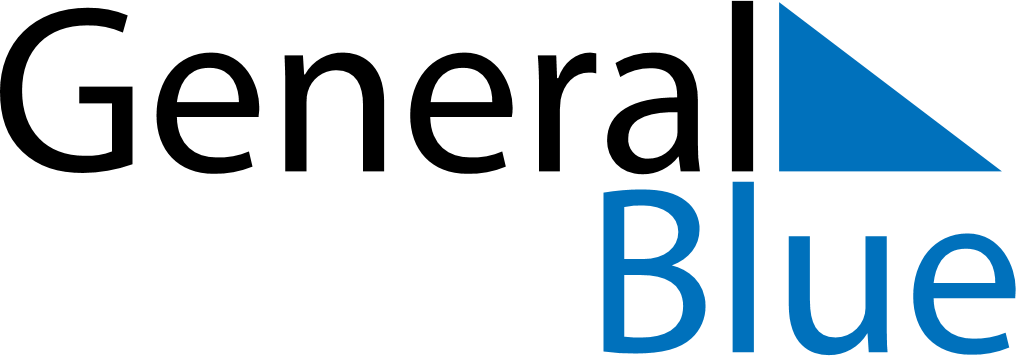 July 2029July 2029July 2029July 2029JapanJapanJapanMondayTuesdayWednesdayThursdayFridaySaturdaySaturdaySunday1234567789101112131414151617181920212122Marine Day23242526272828293031